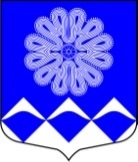 РОССИЙСКАЯ ФЕДЕРАЦИЯАДМИНИСТРАЦИЯ МУНИЦИПАЛЬНОГО ОБРАЗОВАНИЯПЧЕВСКОЕ СЕЛЬСКОЕ ПОСЕЛЕНИЕКИРИШСКОГО МУНИЦИПАЛЬНОГО РАЙОНАЛЕНИНГРАДСКОЙ ОБЛАСТИПОСТАНОВЛЕНИЕОт 28  декабря  2017 года                                            						    № 146д. ПчеваВ соответствии с Бюджетным кодексом Российской Федерации, Федеральным законом Российской Федерации от 06 октября 2003 года № 131-ФЗ «Об общих принципах организации местного самоуправления в Российской Федерации», руководствуясь Порядком формирования, реализации и оценки эффективности муниципальных программ муниципального образования Пчевское сельское поселение Киришского муниципального района Ленинградской области, утвержденным постановлением Администрации Пчевского сельского поселения от 20 октября 2015 года № 110, Администрация муниципального образования Пчевское сельское поселение Киришского муниципального района Ленинградской области  ПОСТАНОВЛЯЕТ:1. Утвердить муниципальную программу ««Обеспечение качественным жильем граждан на территории муниципального образования Пчевское сельское поселение», согласно приложению к настоящему постановлению.2. Опубликовать настоящее постановление в газете «Пчевский вестник».3.Настоящее постановление вступает в силу после его официального опубликования.4. Контроль за исполнением настоящего постановления оставляю за собой.  	Глава администрации							Д.Н.Левашов Разослано: в дело-2, бухгалтерия,  Комитет финансов Киришского муниципального района, КСП, прокуратура,  газета «Пчевский вестник».приложениеМУНИЦИПАЛЬНАЯ ПРОГРАММА«Обеспечение качественным жильем граждан на территории муниципального образования Пчевское сельское поселение»д.Пчева2017 годПАСПОРТмуниципальной программы«Обеспечение качественным жильем граждан на территории муниципального образования Пчевское сельское поселение»1. Общая характеристика, основные проблемы и прогноз сферы жилищного хозяйства в Пчевском сельском поселенииСтратегические задачи социально-экономического развития Пчевского сельского поселения предполагают повышение качества жизни населения как приоритетное направление, одним из показателей которого является создание комфортных условий проживания населения.Реформирование жилищно-коммунального хозяйства в Российской Федерации прошло несколько важных этапов, в ходе которых были выполнены задачи реформы оплаты жилья и коммунальных услуг, создания системы адресной социальной поддержки граждан, совершенствования системы управления многоквартирными жилыми домами, финансового оздоровления организаций жилищно-коммунального комплекса, развития в жилищно-коммунальной сфере конкурентных рыночных отношений и привлечения частного сектора к управлению объектами коммунальной инфраструктуры и жилищного фонда.Одной из основных задач, решаемой на территории поселения, остается улучшение жилищных условий населения. Жилищный фонд многоквартирных домов Пчевского сельского поселения имеет высокую степень неоднородности как по времени постройки, так и по уровню благоустройства. Экономически обоснованные затраты на содержание жилищного фонда очень высокие, а потому не могут быть полностью покрыты за счет средств жителей. Понимая важность обеспечения надлежащей эксплуатации жилищного фонда в условиях реформирования жилищно-коммунального хозяйства, органы местного самоуправления Пчевского сельского поселения видят основную задачу в недопустимости резкого роста платы граждан за содержание и ремонт жилых помещений, при этом оказывая поддержку организациям, осуществляющим эксплуатацию жилищного фонда.Важной задачей в области управления муниципальным жилищным фондом является своевременное начисление и сбор платы за наем муниципального жилищного фонда. Поступающая плата за наем муниципального жилищного фонда должна обеспечивать основной объем расходов муниципального образования на уплаты взносов на капитальный ремонт многоквартирных домов, а также на своевременный ремонт жилых помещений муниципального жилищного фонда.2. Цели, задачи, показатели (индикаторы), конечные результаты, сроки и этапы реализации муниципальной программыЦелью муниципальной программы является обеспечение благоприятного и комфортного проживания граждан в домах жилищного фонда Пчевского сельского поселения.Задачи муниципальной программы:- обеспечение реализации функций в сфере управления муниципальным жилищным фондом;- приведение муниципального жилищного фонда в соответствие требованиям и нормам действующего законодательства;- улучшение качества общего имущества многоквартирных домов за счет взносов собственников муниципального жилищного фонда;- оказание поддержки молодым семьям в приобретении (строительстве) жилья.Достижение цели и решение задач обеспечивается путем выполнения комплекса мероприятий муниципальной программы «Обеспечение качественным жильем граждан на территории муниципального образования Пчевское сельское поселение», в соответствии с приложением 1 «Перечень основных мероприятий муниципальной программы «Обеспечение качественным жильем граждан на территории муниципального образования Пчевское сельское поселение» к Программе.Целевые индикаторы и показатели муниципальной программы:- доля помещений муниципального жилищного фонда, по которым своевременно начисляется плата за наем, в общем количестве помещений муниципального жилищного фонда - доля общего имущества многоквартирных домов, требующего капитального ремонта, в общей площади общего имущества многоквартирных домов;  - доля муниципального жилищного фонда, соответствующего требованиям и нормам действующего законодательства в общей площади муниципального жилищного фонда;- количество обоснованных жалоб потребителей;- доля молодых семей, улучшивших свои  жилищные условия, в общем количестве семей, нуждающихся в улучшении. Сведения о показателях (индикаторах) муниципальной программы «Обеспечение качественным жильем граждан на территории муниципального образования Пчевское сельское поселение» и их значениях представлены в приложении 2. 	Сведения о порядке сбора информации и методики расчета показателя (индикатора) муниципальной программы «Обеспечение качественным жильем граждан на территории муниципального образования Пчевское сельское поселение» приведены в приложении 3 к Программе.Муниципальная программа реализуется в один этап в период 2018-2021 гг.3. Прогноз конечных результатов муниципальной программыВ результате реализации мероприятий муниципальной программы планируется следующее:- обеспечение своевременного начисления платы за наем помещений муниципального жилищного фонда;- обеспечение доли муниципального жилищного фонда, соответствующего требованиям и нормам действующего законодательства, в общей площади муниципального жилищного фонда к концу 2021 года на уровне 75%- снижение доли общего имущества многоквартирных домов, требующего капитального ремонта, в общей площади общего имущества многоквартирных домов к концу 2021 года до 65%. - отсутствие обоснованных жалоб потребителей.- улучшение жилищных условий молодых семей.4. Информация о ресурсном обеспечении муниципальной программы за счет средств федерального, областного, местного бюджета и иных источников финансированияОбъем финансовых средств, предусмотренных на реализацию программы в 2018-2021 годах, составляет:3605,16 тыс. рублей, в том числе:бюджет муниципального образования Пчевское сельское поселение Киришского муниципального района Ленинградской области – 3605,16 тыс. рублей; из них:2018 год – 1258,08 тыс. рублей, в том числе:бюджет муниципального образования Пчевское сельское поселение Киришского муниципального района Ленинградской области – 1258,08 тыс. рублей;2019 год – 1041,66 тыс. рублей, в том числе:бюджет муниципального образования Пчевское сельское поселение Киришского муниципального района Ленинградской области – 1041,66 тыс. рублей;2020 год – 759,27 тыс. рублей, в том числе:бюджет муниципального образования Пчевское сельское поселение Киришского муниципального района Ленинградской области – 759,27 тыс. рублей;2021 год – 546,15 тыс. рублей, в том числе:бюджет муниципального образования Пчевское сельское поселение Киришского муниципального района Ленинградской области – 546,15 тыс. рублей.План реализации муниципальной программы «Обеспечение качественным жильем граждан на территории муниципального образования Пчевское сельское поселение» с указанием сроков реализации и планируемых объемов финансирования представлен в приложении 4 к Программе. 5. Анализ рисков реализации муниципальной программы и описание мер по минимизации их негативного влиянияВ	 ходе реализации мероприятий Программы могут возникнуть риски, связанные с возможными ошибками в выборе приоритетных проектов и мероприятий, а также риски в связи с недостаточным учетом инерционности показателей, характеризующих результаты реализации Программы. Возможны также риски, связанные с недостаточной оценкой бюджетных средств, необходимых для достижения поставленных целей.Оценка данных рисков – риски средние.Управление рисками предполагает проведение мероприятий по мониторингу, своевременному обнаружению и оценке влияния рисков.6. Методика оценки эффективности муниципальной программыОценка эффективности реализации муниципальной программы проводится на основе:1) оценки степени достижения целей и решения задач муниципальной программы в целом путем сопоставления фактически достигнутых значений индикаторов муниципальной программы и их плановых значений, приведенных в Приложении 2, по формуле:Сд = Зф/Зп*100%,где:Сд – степень достижения целей (решения задач);Зф – фактическое значение индикатора (показателя) муниципальной программы;Зп – плановое значение индикатора (показателя) муниципальной программы (для индикаторов (показателей), желаемой тенденцией развития которых является рост значений) илиСд = Зп/Зф*100%(для индикаторов (показателей), желаемой тенденцией развития которых является снижение значений);2) степени соответствия запланированному уровню затрат и эффективности использования средств местного бюджета и иных источников ресурсного обеспечения муниципальной программы путем сопоставления фактических и плановых объемов финансирования муниципальной программы в целом и ее подпрограмм, и сопоставления фактических и плановых объемов финансирования подпрограмм из всех источников ресурсного обеспечения в целом (бюджеты различных уровней, внебюджетные источники), по формуле:Уф = Фф/Фп*100%,где:Уф – уровень финансирования реализации основных мероприятий муниципальной программы (подпрограммы);Фф – фактический объем финансовых ресурсов, направленный на реализацию мероприятий муниципальной программы (подпрограммы);Фп – плановый объем финансовых ресурсов на реализацию муниципальной программы (подпрограммы) на соответствующий отчетный период;3) степени реализации мероприятий муниципальной программы (достижения ожидаемых непосредственных результатов их реализации) на основе сопоставления ожидаемых и фактически полученных непосредственных результатов реализации основных мероприятий подпрограммы по годам на основе ежегодных планов реализации муниципальной программы.До начала очередного года реализации муниципальной программы ответственный исполнитель по каждому показателю (индикатору) муниципальной программы (подпрограммы) определяет интервалы значений показателя (индикатора), при которых реализация муниципальной программы характеризуется:высоким уровнем эффективности;удовлетворительным уровнем эффективности;неудовлетворительным уровнем эффективности.Нижняя граница интервала значений показателя (индикатора) для целей отнесения муниципальной программы к высокому уровню эффективности определяется значением, соответствующим 95-ти процентному плановому приросту показателя (индикатора) на соответствующий год; нижняя граница интервала значений показателя для целей отнесения муниципальной программы к удовлетворительному уровню эффективности не может быть ниже, чем значение, соответствующее 75% плановому приросту значения показателя на соответствующий год.Муниципальная программа считается реализуемой с высоким уровнем эффективности, если:- значения 95% и более показателей муниципальной программы и ее подпрограмм соответствуют установленным интервалам значений для целей отнесения муниципальной программы к высокому уровню эффективности;- уровень финансирования реализации основных мероприятий муниципальной программы (Уф) составил не менее 95%, уровень финансирования реализации основных мероприятий всех подпрограмм муниципальной программы составил не менее 90%;- не менее 95% мероприятий, запланированных на отчетный год, выполнены в полном объеме.Муниципальная программа считается реализуемой с удовлетворительным уровнем эффективности, если:- значения 80% и более показателей муниципальной программы и ее подпрограмм соответствуют установленным интервалам значений для целей отнесения муниципальной программы к высокому уровню эффективности;- уровень финансирования реализации основных мероприятий муниципальной программы (Уф) составил не менее 70%;- не менее 80% мероприятий, запланированных на отчетный год, выполнены в полном объеме.Если реализация муниципальной программы не отвечает приведенным выше критериям, уровень эффективности ее реализации признается неудовлетворительным.Приложение 1к муниципальной программе«Обеспечение качественным жильем граждан на территории муниципального образованияПчевское сельское поселение»Перечень основных мероприятий муниципальной программы «Обеспечение качественным жильем граждан на территории муниципального образованияПчевское сельское поселение»Приложение 2к муниципальной программе«Обеспечение качественным жильем граждан на территории муниципального образованияПчевское сельское поселение»Сведения о показателях (индикаторах) муниципальной программы«Обеспечение качественным жильем граждан на территории муниципального образованияПчевское сельское поселение» и их значенияхПриложение 3к муниципальной программе«Обеспечение качественным жильем граждан на территории муниципального образованияПчевское сельское поселение»Сведения о порядке сбора информации и методики расчета показателя (индикатора) муниципальной программы«Обеспечение качественным жильем граждан на территории муниципального образованияПчевское сельское поселение»Приложение 4к муниципальной программе«Обеспечение качественным жильем граждан на территории муниципального образованияПчевское сельское поселение»План реализации муниципальной программы«Обеспечение качественным жильем граждан на территории муниципального образования Пчевское сельское поселение»«Об утверждении муниципальной программы муниципального образования Пчевское сельское поселение Киришского муниципального района Ленинградской области «Обеспечение качественным жильем граждан на территории муниципального образования Пчевское сельское поселение»УТВЕРЖДЕНАПостановлением Администрациимуниципального образования Пчевскоесельское поселение Киришскогомуниципального района Ленинградскойобласти от 28.12.2017 года № 146Полное наименованиеМуниципальная программа «Обеспечение качественным жильем граждан на территории муниципального образования Пчевское сельское поселение»Ответственный исполнитель муниципальной программыАдминистрацияПчевского сельского поселенияУчастники муниципальной программыАдминистрацияПчевского сельского поселенияПодпрограммы муниципальной программы-Цели муниципальной программыОбеспечение благоприятного и комфортного проживания граждан в домах жилищного фонда Пчевского сельского поселенияЗадачи муниципальной программыОбеспечение реализации функций в сфере управления муниципальным жилищным фондом.Приведение муниципального жилищного фонда в соответствие требованиям и нормам действующего законодательстваУлучшение качества общего имущества многоквартирных домов за счет взносов собственников муниципального жилищного фондаЭтапы и сроки реализации муниципальной программы2018-2021 гг.Реализуется в один этапФинансовое обеспечение  муниципальной программыОбъем финансовых средств, предусмотренных на реализацию программы в 2018-2021 годах, составляет:3605,16 тыс. рублей, в том числе:бюджет муниципального образования Пчевское сельское поселение Киришского муниципального района Ленинградской области –3605,16 тыс. рублей; из них:2018 год – 1258,08 тыс. рублей, в том числе:бюджет муниципального образования Пчевское сельское поселение Киришского муниципального района Ленинградской области – 1258,08 тыс. рублей;2019 год – 1041,66 тыс. рублей, в том числе:бюджет муниципального образования Пчевское сельское поселение Киришского муниципального района Ленинградской области – 1041,66 тыс. рублей,2020 год – 759,27 тыс. рублей, в том числе:бюджет муниципального образования Пчевское сельское поселение Киришского муниципального района Ленинградской области – 759,27 тыс. рублей2021 год – 546,15 тыс. рублей, в том числе:бюджет муниципального образования Пчевское сельское поселение Киришского муниципального района Ленинградской области – 546,15 тыс. рублей;Ожидаемые результаты реализации муниципальной программыОбеспечение своевременного начисления платы за наем помещений муниципального жилищного фондаОбеспечение доли муниципального жилищного фонда, соответствующего требованиям и нормам действующего законодательства, в общей площади муниципального жилищного фонда к концу 2021 года на уровне 75 %Снижение доли общего имущества многоквартирных домов, требующего капитального ремонта, в общей площади общего имущества многоквартирных домов к концу 2021 года до 65%. Отсутствие обоснованных жалоб потребителей.№п/пНаименование подпрограммы, мероприятияОтветственный за реализациюГод Год Последствия не реализацииПоказатели реализации№п/пНаименование подпрограммы, мероприятияОтветственный за реализациюначала реализацииокончания реализацииПоследствия не реализацииПоказатели реализации12345671.Обеспечение реализации функций в сфере управления муниципальным жилищным фондомАдминистрация Пчевского сельского поселения20182021Несвоевременное начисление платы за наем помещений муниципального жилищного фонда.Своевременное начисление платы за наем помещений муниципального жилищного фонда.2.Обеспечение капитального ремонта общего имущества многоквартирных домов за счет взносов собственника муниципального жилищного фондаАдминистрация Пчевского сельского поселения20182021Рост социальной напряженности.Рост физического износа жилых зданий.Увеличение риска возникновения аварийных ситуаций.Уменьшение сроков эксплуатации жилищного фонда.Снижение доли общего имущества многоквартирных домов, требующего капитального ремонта, в общей площади общего имущества многоквартирных домовОтсутствие обоснованных жалоб потребителей.3Обеспечение надлежащей эксплуатации жилищного фонда многоквартирных домов Администрация Пчевского сельского поселения20182021Рост социальной напряженности.Рост физического износа жилых зданий.Увеличение риска возникновения аварийных ситуаций.Уменьшение сроков эксплуатаций жилищного фонда.Увеличение доли муниципального жилищного фонда, соответствующего требованиям и нормам действующего законодательства, в общей площади муниципального жилищного фонда.Отсутствие обоснованных жалоб потребителей.Nп/пПоказатель (индикатор) (наименование)Единица  
измеренияЗначения показателей (индикаторов)Значения показателей (индикаторов)Значения показателей (индикаторов)Значения показателей (индикаторов)Значения показателей (индикаторов)Nп/пПоказатель (индикатор) (наименование)Единица  
измеренияБазовый период(2016 год)2018год2019 год20202021 год1.  Обеспечение реализации функций в сфере управления муниципальным жилищным фондом1.  Обеспечение реализации функций в сфере управления муниципальным жилищным фондом1.  Обеспечение реализации функций в сфере управления муниципальным жилищным фондом1.  Обеспечение реализации функций в сфере управления муниципальным жилищным фондом1.  Обеспечение реализации функций в сфере управления муниципальным жилищным фондом1.  Обеспечение реализации функций в сфере управления муниципальным жилищным фондом1.  Обеспечение реализации функций в сфере управления муниципальным жилищным фондом1.  Обеспечение реализации функций в сфере управления муниципальным жилищным фондом1.1Доля помещений муниципального жилищного фонда, по которым своевременно начисляется плата за наем в общем количестве помещений муниципального жилищного фонда%1001001001001002.   Обеспечение капитального ремонта общего имущества многоквартирных домов за счет взносов собственника муниципального жилищного фонда2.   Обеспечение капитального ремонта общего имущества многоквартирных домов за счет взносов собственника муниципального жилищного фонда2.   Обеспечение капитального ремонта общего имущества многоквартирных домов за счет взносов собственника муниципального жилищного фонда2.   Обеспечение капитального ремонта общего имущества многоквартирных домов за счет взносов собственника муниципального жилищного фонда2.   Обеспечение капитального ремонта общего имущества многоквартирных домов за счет взносов собственника муниципального жилищного фонда2.   Обеспечение капитального ремонта общего имущества многоквартирных домов за счет взносов собственника муниципального жилищного фонда2.   Обеспечение капитального ремонта общего имущества многоквартирных домов за счет взносов собственника муниципального жилищного фонда2.   Обеспечение капитального ремонта общего имущества многоквартирных домов за счет взносов собственника муниципального жилищного фонда2.1Доля общего имущества многоквартирных домов, требующего капитального ремонта, в общей площади общего имущества многоквартирных домов %100908070652.2Количество обоснованных жалоб потребителейшт.000003.  Обеспечение надлежащей эксплуатации жилищного фонда многоквартирных домов3.  Обеспечение надлежащей эксплуатации жилищного фонда многоквартирных домов3.  Обеспечение надлежащей эксплуатации жилищного фонда многоквартирных домов3.  Обеспечение надлежащей эксплуатации жилищного фонда многоквартирных домов3.  Обеспечение надлежащей эксплуатации жилищного фонда многоквартирных домов3.  Обеспечение надлежащей эксплуатации жилищного фонда многоквартирных домов3.  Обеспечение надлежащей эксплуатации жилищного фонда многоквартирных домов3.  Обеспечение надлежащей эксплуатации жилищного фонда многоквартирных домов3.1Доля муниципального жилищного фонда, соответствующего требованиям и нормам действующего законодательства, в общей площади муниципального жилищного фонда%60657072753.2Количество обоснованных жалоб потребителейшт.00000№ п/пНаименование показателяЕд. изме-ренияОпределение показателяВременные характери-стикиАлгоритм формирования (формула) показателя и методические поясненияБазовые показателиМетод сбора и индекс формы отчетностиСубъект (объект) наблюденияОхват совокупности1Доля помещений муниципального жилищного фонда, по которым своевременно начисляется плата за наем, в общем количестве помещений муниципального жилищного фонда%Показывает долю помещений муниципального жилищного фонда, по которым своевременно начисляется плата за наем, в общем количестве помещений муниципального жилищного фондаЕжегодно, до 1 февраля года, следующего за отчетным(Ксв/Кобщ)*100%Ксв – количество помещений муниципального жилищного фонда, по которым своевременно начисляется плата за наемКобщ – общее количество помещений муниципального жилищного фондапериодическая отчетностьАдминистрация Пчевского сельского поселения сплошное наблюдение2Доля общего имущества многоквартирных домов, требующего капитального ремонта, в общей площади общего имущества многоквартирных домов %Показывает долю общего имущества многоквартирных домов, требующего капитального ремонта, в общей площади общего имущества многоквартирных домовЕжегодно, до 1 февраля года, следующего за отчетным(Sкапрем/Sобщ)*100%Sкапрем– площадь общего имущества многоквартирных домов, требующее капитального ремонтаSим –площадь общего имущества многоквартирных домовпериодическая отчетностьАдминистрация Пчевского сельского поселения сплошное наблюдение3Доля  муниципального жилищного фонда, соответствующего требованиям и нормам действующего законодательства в общей площади муниципального жилищного фонда%Показывает долю муниципального жилищного фонда, соответствующего требованиям и нормам действующего законодательства в общей площади муниципального жилищного фондаЕжегодно, до 1 февраля года, следующего за отчетным(SЖ /S0бщ)*100%Sn – площадь муниципального жилищного фонда, соответствующего требованиям и нормам действующего законодательстваSобщ – общая площадь муниципального жилищного фондапериодическая отчетностьАдминистрация Пчевского сельского поселения сплошное наблюдение4Количество обоснованных жалоб потребителейшт.Показывает количество обоснованных жалоб потребителейЕжегодно, до 1 февраля года, следующего за отчетнымучетАдминистрация Пчевского сельского поселениясплошное наблюдение№ п/пНаименование муниципальной программы, подпрограммы, основного мероприятияОтветственный исполнитель, участникиСрок реализацииСрок реализацииСрок реализацииГоды реали-зацииПланируемые объемы финансирования(тыс. рублей в ценах соответствующих лет)Планируемые объемы финансирования(тыс. рублей в ценах соответствующих лет)Планируемые объемы финансирования(тыс. рублей в ценах соответствующих лет)Планируемые объемы финансирования(тыс. рублей в ценах соответствующих лет)Планируемые объемы финансирования(тыс. рублей в ценах соответствующих лет)№ п/пНаименование муниципальной программы, подпрограммы, основного мероприятияОтветственный исполнитель, участникиНачало реализацииКонец реализацииКонец реализацииГоды реали-зациивсегов том числев том числев том числев том числе№ п/пНаименование муниципальной программы, подпрограммы, основного мероприятияОтветственный исполнитель, участникиНачало реализацииКонец реализацииКонец реализацииГоды реали-зациивсегофедеральный бюджетбюджет Ленинградской областибюджет Пчевского сельского поселенияпрочие источники12345567891011Муниципальная программа «Обеспечение качественным жильем граждан на территории муниципального образованияПчевское сельское поселение»Муниципальная программа «Обеспечение качественным жильем граждан на территории муниципального образованияПчевское сельское поселение»20182021202120181258,080,000,001258,080,00Муниципальная программа «Обеспечение качественным жильем граждан на территории муниципального образованияПчевское сельское поселение»Муниципальная программа «Обеспечение качественным жильем граждан на территории муниципального образованияПчевское сельское поселение»20182021202120191041,660,000,001041,660,00Муниципальная программа «Обеспечение качественным жильем граждан на территории муниципального образованияПчевское сельское поселение»Муниципальная программа «Обеспечение качественным жильем граждан на территории муниципального образованияПчевское сельское поселение»2018202120212020759,270,000,00759,270,00Муниципальная программа «Обеспечение качественным жильем граждан на территории муниципального образованияПчевское сельское поселение»Муниципальная программа «Обеспечение качественным жильем граждан на территории муниципального образованияПчевское сельское поселение»2018202120212021546,150,000,00546,150,00Всего:Всего:Всего:Всего:Всего:Всего:3605,160,000,003605,160,001.Обеспечение реализации функций в сфере управления муниципальным жилищным фондомАдминистрация Пчевского сельского поселения201820182021201824,000,000,0024,000,001.Обеспечение реализации функций в сфере управления муниципальным жилищным фондомАдминистрация Пчевского сельского поселения201820182021201924,960,00,0024,960,001.Обеспечение реализации функций в сфере управления муниципальным жилищным фондомАдминистрация Пчевского сельского поселения201820182021202025,960,000,0025,960,001.Обеспечение реализации функций в сфере управления муниципальным жилищным фондомАдминистрация Пчевского сельского поселения201820182021202126,480,000,0026,480,001.Итого:Итого:Итого:Итого:Итого:Итого:101,400,000,00101,400,002.Обеспечение капитального ремонта общего имущества многоквартирных домов за счет взносов собственников муниципального жилищного фондаАдминистрация Пчевского сельского поселения2018201820212018319,670,000,00319,670,002.Обеспечение капитального ремонта общего имущества многоквартирных домов за счет взносов собственников муниципального жилищного фондаАдминистрация Пчевского сельского поселения2018201820212019319,670,000,00319,670,002.Обеспечение капитального ремонта общего имущества многоквартирных домов за счет взносов собственников муниципального жилищного фондаАдминистрация Пчевского сельского поселения2018201820212020319,670,000,00319,670,002.Обеспечение капитального ремонта общего имущества многоквартирных домов за счет взносов собственников муниципального жилищного фондаАдминистрация Пчевского сельского поселения2018201820212021319,670,000,00319,670,002.Итого:Итого:Итого:Итого:Итого:Итого:1278,680,000,001278,680,003.Обеспечение надлежащей эксплуатации жилищного фонда многоквартирных домов Администрация Пчевского сельского поселения2018201820212018914,410,000,00914,410,003.Обеспечение надлежащей эксплуатации жилищного фонда многоквартирных домов Администрация Пчевского сельского поселения2018201820212019697,030,000,00697,030,003.Обеспечение надлежащей эксплуатации жилищного фонда многоквартирных домов Администрация Пчевского сельского поселения2018201820212020413,640,000,00413,640,003.Обеспечение надлежащей эксплуатации жилищного фонда многоквартирных домов Администрация Пчевского сельского поселения2018201820212021200,000,000,00200,000,003.Итого:Итого:Итого:Итого:Итого:Итого:2225,080,000,002225,080,00